		Профилактика ВИЧ/СПИД в трудовых коллективах Липецкого 								района.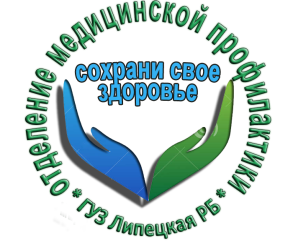 За 2 месяца 2019 года  в Липецком районе проведено 118  мероприятий по профилактике ВИЧ инфекции в сфере труда. Информационной кампанией охвачено 896 человек.И это – только начало работы. На 2019 год запланировано обучение 7100 человек в трудовых коллективах Липецкого района  по вопросам организации мероприятий, направленных на информирование и обучение работников по вопросам выявления, лечения и профилактики ВИЧ–инфекции.В 100 коллективных договорах, предприятий и организаций района имеется раздел «Охрана труда», где сторонами предусмотрены обязательства, направленные на поддержание здоровья на рабочем месте и противодействию дискриминации ВИЧ-инфицированных.ВИЧ/СПИД – это проблема рабочего места, и следует относиться к ней как к любому другому серьезному заболеванию или нарушению состояния здоровья в условиях производства. Это необходимо  потому, что рабочее место призвано играть определенную роль в общей борьбе с распространением эпидемии и ее последствиями (из Свода практических правил МОТ по вопросу "ВИЧ/СПИД и сфера труда"). К сожалению, общество до сих пор относится к людям с ВИЧ положительным статусом с опаской недоверием, и не знают можно ли людям с ВИЧ инфекцией работать на том или ином производстве. Это значительно снижает круг профессий для больных и возникает множество проблем при трудоустройстве на работу.По закону у инфицированных людей нет каких-либо ограничений на труд. ВИЧ- инфицированный человек имеет право на труд практически в любом месте, где только пожелает. Если только, конечно, по состоянию здоровья в силах справляться со своими трудовыми обязательствами. Работник не опасен для общества и не несет абсолютно никакой угрозы. В случае же незаконного увольнения работодателем, он может всегда отстоять свои права в суде.ВИЧ инфицированный человек выбирать для себя любое рабочее место, наряду со всеми уходить на больничный, работать полный рабочий день или перевестись на более легкую работу, если того требует состояние здоровья.Программа «Узнай об этом на работе» направлена не только на повышение уровня знаний по вопросам ВИЧ/СПИД, но и на соблюдение прав ВИЧ инфицированных в трудовых коллективах.Если у Вас есть сомнения, Вы можете  узнать  свой ВИЧ-статус.Знание о своем положительном статусе позволит вовремя получить лечение, чтобы продлить себе жизнь и более внимательно относиться к своему здоровью.Тестирование на ВИЧ проводится совершенно бесплатно, а при желании – анонимно.Пройти тестирование можно в любой медицинской организации.Телефон доверия Центра СПИД в Липецке  34 -20 -77 (с 8:00-16.00).Зав. отделением медицинской профилактики ГУЗ «Липецкая РБ» 		М.А.Кислова.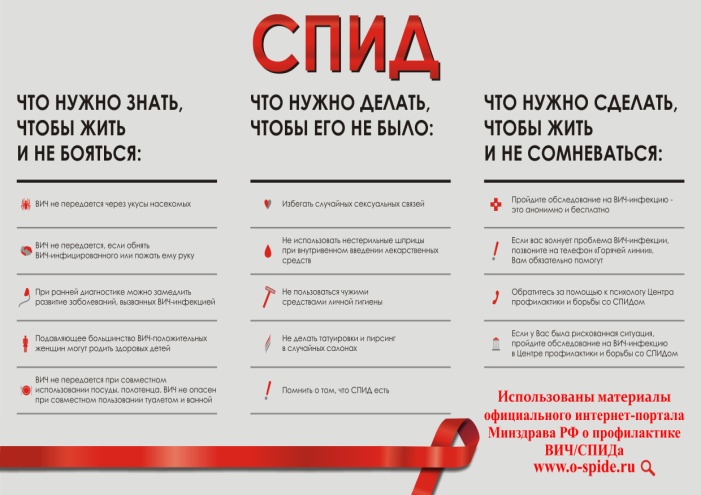 